ПЛАНмежведомственного взаимодействия с БУ «КЦСОН» «Радуга» и МБДОУ «Ваховского детского сада «Лесная сказка»2017-2018 учебный годпо профилактике безнадзорности и правонарушений несовершеннолетних 	с.п.Ваховск, 2017 г.       Профилактическая работа с воспитанниками – процесс сложный,
многоаспектный, продолжительный по времени. Специфическая задача дошкольного учреждения в сфере профилактики безнадзорности и правонарушений заключается в проведении ранней профилактики, основой которой является создание условий, обеспечивающих возможность нормального развития детей, своевременное выявление типичных кризисных ситуаций, возникающих у детей дошкольного возраста.     В системе профилактической деятельности дошкольного учреждения выделяют два направления: меры общей профилактики, обеспечивающие вовлечение всех воспитанников в активную деятельность и меры специальной профилактики, состоящие в выявлении воспитанников и семей, нуждающихся в особом педагогическом внимании и
проведении работы с ними на индивидуальном уровне.
ПРОФИЛАКТИКА ПРАВОНАРУШЕНИЙ, БЕЗНАДЗОРНОСТИ И
БЕСПРИЗОРНОСТИ НЕСОВЕРШЕННОЛЕТНИХ – система социальных, правовых, педагогических и иных мер, направленных на выявление и устранение причин и условий, способствующих безнадзорности, беспризорности, правонарушениям и антиобщественным действиям несовершеннолетних, осуществляемых в совокупности с индивидуальной профилактической работой с несовершеннолетними и семьями, находящимися в социально опасном положении.
       В работе по профилактике безнадзорности и правонарушений необходимо
руководствоваться нормативно-правовыми документами: 
Международный уровень:
 Международная конвенция ООН о правах ребёнка, принята резолюцией 44/45
Генеральной Ассамблеей от 20 ноября 1989 года.
Федеральный уровень:
 Конституция Российской Федерации
 Семейный кодекс Российской Федерации,
 Кодекс Российской Федерации об административных правонарушениях
 Федеральный закон от 24.06.1999 № 120-ФЗ «Об основах системы профилактики безнадзорности и правонарушений несовершеннолетних»,
 Федеральный закон от 24.07.1998 № 124-ФЗ «Об основных гарантиях прав
ребенка в Российской Федерации», с изм., внесенными Федеральным законом от
21.07.2011 N 252-ФЗ)
 Федеральный Закон от 24,04.2008 № 48-ФЗ «Об опеке и попечительстве»,
 Федеральный закон РФ № 120 от 24.06.1999 г. об основах системы профилактики безнадзорности и правонарушений несовершеннолетних
 ФЕДЕРАЛЬНЫЙ ЗАКОН РФ 24 июля 1998 года N 124-ФЗ ОБ ОСНОВНЫХ
ГАРАНТИЯХ ПРАВ РЕБЕНКА В РОССИЙСКОЙ ФЕДЕРАЦИИ
 ФЕДЕРАЛЬНЫЙ ЗАКОН 29 декабря 2010 года N 436-ФЗ "О защите детей от
информации, причиняющей вред их здоровью и развитию"
 Письмо Минобразования РФ от 15.12.2002 n 30-51-914/16 "О направлении
минимального социального стандарта российской федерации минимальный объем
социальных услуг по воспитанию в образовательных учреждениях общего
образования"
 Письмо Министерства образования Российской Федерации от 27.03.2000
№27/901-6 «О ПСИХОЛОГО–МЕДИКО–ПЕДАГОГИЧЕСКОМ КОНСИЛИУМЕ
(ПМПК) ОБРАЗОВАТЕЛЬНОГО УЧРЕЖДЕНИЯ».
 ФЕДЕРАЛЬНЫЙ ЗАКОН от 7.07.2003 № 111- ФЗ "О внесении изменений в
Федеральный закон "Об основах системы профилактики безнадзорности и
правонарушений несовершеннолетних"
Региональный уровень:
 Закон Ханты-Мансийского автономного округа - Югры от 10.07.2009 № 109-оз «О мерах по реализации отдельных положений федерального закона «Об основных гарантиях прав ребенка в Российской Федерации» в Ханты-Мансийском автономном округе – Югре»
 Закон Ханты-Мансийского автономного округа - Югры от 07.07.2004 № 45 –оз «О поддержке семьи, материнства, отцовства и детства в Ханты-Мансийском
автономном округе – Югре»
 ЗАКОН ХАНТЫ-МАНСИЙСКОГО АВТОНОМНОГО ОКРУГА - ЮГРЫ от 9 июня 2009 года № 85-оз "Об уполномоченном по правам ребенка в Ханты-Мансийском автономном округе - Югре"
 ЗАКОН ХАНТЫ-МАНСИЙСКОГО АВТОНОМНОГО ОКРУГА - ЮГРЫ от 4 июня 2010 г. ОБ АДМИНИСТРАТИВНЫХ ПРАВОНАРУШЕНИЯХ
 Закон Ханты-Мансийского автономного округа - Югры от 02.10.2005 № 74-оз «О комиссиях по делам несовершеннолетних и защите их прав»,
 Постановление Правительства Ханты-Мансийского АО - Югры от 2 сентября
2009 г. N 232-п "О Порядке организации на территории Ханты-Мансийского
автономного округа - Югры органом опеки и попечительства деятельности по
выявлению и учёту детей, права и законные интересы которых нарушены".
 Постановление Правительства Ханты-Мансийского автономного округа - Югры
от 02.09.2009 № 232-п «О порядке организации на территории Ханты-Мансийского автономного округа - Югры органом опеки и попечительства деятельности по выявлению и учету детей, права и законные интересы которых нарушены» иными законами Ханты-Мансийского автономного округа - Югры,
 Постановление Правительства ХМАО-Югры от 02.09.2009 №232-п «О ПОРЯДКЕ ОРГАНИЗАЦИИ НА ТЕРРИТОРИИ ХАНТЫ-МАНСИЙСКОГО АВТОНОМНОГО ОКРУГА – ЮГРЫ ОРГАНОМ ОПЕКИ И ПОПЕЧИТЕЛЬСТВА ДЕЯТЕЛЬНОСТИ ПО ВЫЯВЛЕНИЮ И УЧЕТУ ДЕТЕЙ, ПРАВА И ЗАКОННЫЕ ИНТЕРЕСЫ КОТОРЫХ НАРУШЕНЫ»
 Постановление комиссии по делам несовершеннолетних и защите их прав при
Правительстве Ханты-Мансийского автономного округа – Югры от 21.12.2011 №
20 «Об утверждении регламента межведомственного взаимодействия субъектов
системы профилактики безнадзорности и правонарушений несовершеннолетних и
иных органов и организаций в Ханты-Мансийском автономном округе – Югре, при выявлении, учете и организации индивидуальной профилактической работы с
несовершеннолетними и семьями, находящимися в социально опасном положении и трудной жизненной ситуации»
Муниципальный уровень:
 Постановление Администрации города Нижневартовска от 07.11.2011 № 1341 (ред. от 19.02.2014) "Об утверждении муниципальной программы "Комплекс
мероприятий по профилактике правонарушений в городе Нижневартовске на 2012 - 2014 годы"
 Постановление Главы Нижневартовского района «О внесении изменений в
приложения 2,3,4 к постановлению главы района от 08.02.2006г. № 39 «Об
образовании территориальных комиссий по делам несовершеннолетних и защите
их прав при администрациях Нижневартовского района» от 24.07.2008г. №754
 Постановление Администрации Н-Вартовского района «О создании системы
межведомственного взаимодействия по вопросам профилактики социального
неблагополучия семей и детей района, находящихся в трудной жизненной
ситуации» от 23.01.2009г. № 50
 Решение Думы Нижневартовского района «О комплексной программе
профилактики право нарушений и преступности в Нижневартовском районе на
2008 - 2010 годы» от 14.12.2007г. № 167
 Письмо КДНиЗП «Об исполнении законодательства, направленного на
профилактику социального неблагополучия и детской безнадзорности» от
08.10.09г.
 Приказ МУ ЦРО «Об утверждении мониторинга выявления причин семейного
неблагополучия, влияющих на развитие ребенка» от 09.04.2007г. № 94
 Постановление территориальной комиссии по делам несовершеннолетних и защите их прав при администрации города Нижневартовска от 20.06.2013 № 47 «О внесении изменений в регламент межведомственного взаимодействия субъектов системы профилактики безнадзорности и правонарушений несовершеннолетних и иных органов и организаций в городе Нижневартовске при выявлении, учете и организации индивидуальной профилактической работы с несовершеннолетними и семьями, находящимися в социально опасном положении и иной трудной жизненной ситуации».
 Постановление комиссии по делам несовершеннолетних и защите их прав при
Правительстве Ханты-Мансийского автономного округа-Югры от 21.12.2011 №20
определяет порядок взаимодействия субъектов системы профилактики
безнадзорности и правонарушений несовершеннолетних и иных органов и
организаций (далее - система профилактики) при выявлении, учете и организации
индивидуальной профилактической и реабилитационной работы в отношении
несовершеннолетних и семей, находящихся в социально опасном положении и
иной трудной жизненной ситуации, имеющих место жительства в муниципальном
образовании город Нижневартовск (далее – г. Нижневартовск).
Цели на 2017-18 учебный год:
1. Осуществление социально-педагогического сопровождения образовательного и
воспитательного процесса в  детском саду и по месту жительства  воспитанников.
2. Осуществление и контроль за результатами реализованных мер социальной
помощи и защиты прав  воспитанников.
3. Осуществление комплекса мероприятий по воспитанию, образованию, развитию и социальной защите личности в детском саду и месту жительства.
4. Изучение социально-педагогических ценностей личности, социально - педагогических явлений, влияния микросреды на растущего человека.
5. Обеспечение воспитательного образовательного взаимодействия с проблемой
личностью, нуждающейся в помощи.
6. Оказание социально-психологической помощи и поддержки личности в
критических и кризисных ситуациях.
7. Оказание посредничества в творческом развитии личности.
Для достижения поставленных целей были определены задачи:
1. Углубить изучение социально-педагогических особенностей личности
дошкольного социума в целом.
2. Продолжать мероприятия по выявлению детей, оставшихся без попечения
родителей, нуждающихся в защите государства, детей из неблагополучных семей и
семей «группы риска» и других социально незащищенных категорий.
3. Проводить социологические исследования, направленные на выявление отношения детей и их родителей к наиболее актуальным проблемам современности
(наркомания, алкоголизм и т.п.), организовывать соответствующие мероприятия,
способные помочь ребенку и его родителям противостоять этим социальным
явлениям.
4. Оказывать социальную помощь детям и семьям льготных категорий, а также
семьям и детям, оказавшимся в сложной жизненной ситуации.
5. Оказывать помощь семьям в решении проблем, связанных с обучением и
воспитанием детей.
6. Взаимодействовать с государственными и общественными организациями с целью представления в них интересов несовершеннолетних.
7. Вести профилактическую работу по пропаганде здорового образа жизни и
предупреждению правонарушений среди детей.СОГЛАСОВАНО:Специалист БУ 
«КЦСОН» «Радуга»__________ Е.Б.Карташова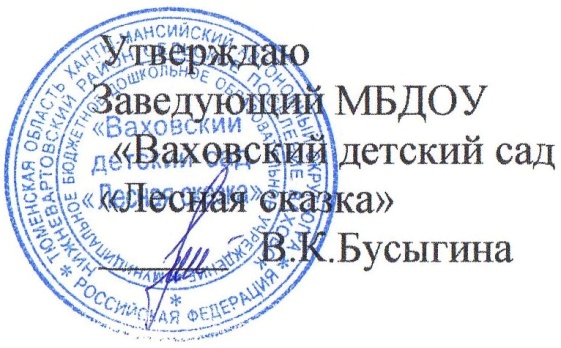 Приказ  от «31» августа 2017 года № 35№МероприятиеСрокОтветственныйОрганизационно-управленческая деятельностьОрганизационно-управленческая деятельностьОрганизационно-управленческая деятельностьОрганизационно-управленческая деятельность1.Выяснение причины непосещения ребенком ДОУСентябрьЗаведующий2.Ведение банка данных на семьи, находящиеся на разных формах профилактического учётаСентябрьСт. воспитательВоспитатели3.Выявление неблагополучных семейСентябрьСт.воспитатель4.Разработка и утверждение плана межведомственного взаимодействияСентябрьЗаведующаяСт. воспитательСпециалист БУ КСЦОН «Радуга»5.Подготовка отчётности по итогам профилактической деятельности ДОУВ течение годаЗаведующийСт. воспитательРабота с педагогическим коллективомРабота с педагогическим коллективомРабота с педагогическим коллективомРабота с педагогическим коллективом1.Консультации для педагогов: «Работа воспитателей с родителями по профилактике жестокого обращения с детьми»СентябрьСт. воспитатель2.Ежедневный осмотр детей и беседа с детьми и родителями из неблагополучных семейЕжедневноВоспитатели,медсестра3.Наблюдения воспитателей за взаимоотношениями родителей с детьми, способы их общенияПостоянноВоспитатели4.Педсовет «Современные проблемы взаимодействия детского сада и семьи»МартЗаведующийСт. воспитательСпециалист БУ КСЦОН «Радуга»5.Семинар-практикумТема: «Право ребенка на защиту от всех форм жестокого обращения»(Конвенция о защите прав ребенка – ознакомление с Нормативно-правовыми документами по защите прав детства).ДекабрьЗаведующийСт. воспитательВоспитателимедсестра6.Круглый столТема: «Создание дружелюбного партнерства между детским садом и семьей через вариативные формы общения с родителями» (конфликты в семье, способы регулирования конфликтов, типы конфликтных личностей и способы поведения в общении с ними)МайЗаведующийСт. воспитательВоспитатели7.Анализ работы ДОУ по профилактике раннего семейного неблагополучия и безнадзорности несовершеннолетних за учебный годИюньЗаведующийСт. воспитательВоспитателиРабота с родителямиРабота с родителямиРабота с родителямиРабота с родителями1.Посещение семей в рамках проведения профилактических мероприятий и рейдовВ течение годаЗаведующийСт. воспитательВоспитателиСпециалист БУ КСЦОН «Радуга»2.Анкетирование родителей, раскрывающие основные взгляды родителей на семейное воспитание.СентябрьВоспитатели3.Оформление информационных стендов, папок-передвижек, информационных листков, памяток для родителей «Права ребенка»В течение годаСт.воспитатель, воспитатели4.Индивидуальные и групповые консультации для родителей:«Жестокое обращение с детьми: «Что это такое?» доклад,«Ребенок имеет право….» докладОктябрьСт.воспитатель, воспитатели5.Общее родительское собрание:  «Особенности семейного воспитания, условия и пути их повышения педагогической культуры семьи.Групповые родительские собрания:«Охрана прав, достоинств и интересов ребёнка в семье»Общее родительское собрание: «Особенности семейного воспитания, условия и пути повышения педагогической культуры семьи»АпрельМайЗаведующийСт. воспитательВоспитатели7.Проведение праздников «День матери»,  «Горжусь своим отцом»НоябрьФевральМузыкальный руководитель Воспитатели8.Лучший семейный альбом «Загляни в семейный альбом…»ИюльАвгустСотрудники детского садаРабота с воспитанникамиРабота с воспитанникамиРабота с воспитанникамиРабота с воспитанниками1.Тематический день: «Всемирный день ребенка», «День матери»НоябрьВоспитатели2.Наблюдения  за процессом взаимоотношений детей из неблагополучных семей со сверстниками.ПостоянноВоспитатели 3.Занятия направленные на формирование позитивных установок на ЗОЖ, обработку навыков уверенного поведения и умения противостоять давлению в обществеИюньВоспитатели Взаимодействие с субъектами системы профилактики и социальными партнёрамиВзаимодействие с субъектами системы профилактики и социальными партнёрамиВзаимодействие с субъектами системы профилактики и социальными партнёрамиВзаимодействие с субъектами системы профилактики и социальными партнёрами1.Сотрудничество с органами опеки и попечительства, ПДН ОВД Нижневартовского района и др. по вопросам защиты прав детстваВ течение годаЗаведующий, ст.воспитатель2.Совместные рейды с представителем БУ КСЦОН «Радуга» В течение года, по необходимостиСт. воспитательВоспитателиСпециалист БУ КСЦОН «Радуга»